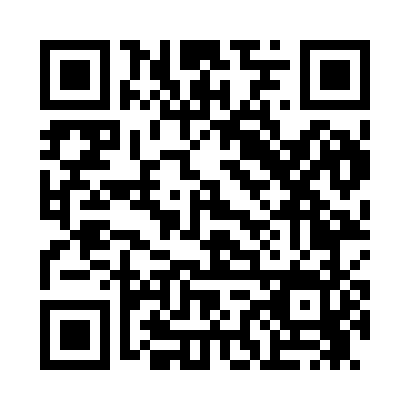 Prayer times for East Sullivan, Maine, USAMon 1 Jul 2024 - Wed 31 Jul 2024High Latitude Method: Angle Based RulePrayer Calculation Method: Islamic Society of North AmericaAsar Calculation Method: ShafiPrayer times provided by https://www.salahtimes.comDateDayFajrSunriseDhuhrAsrMaghribIsha1Mon2:594:5212:374:448:2110:142Tue3:004:5312:374:448:2110:133Wed3:014:5312:374:458:2110:134Thu3:024:5412:374:458:2010:125Fri3:034:5512:374:458:2010:116Sat3:044:5512:384:458:2010:117Sun3:054:5612:384:458:1910:108Mon3:064:5712:384:458:1910:099Tue3:074:5712:384:458:1810:0810Wed3:094:5812:384:458:1810:0711Thu3:104:5912:384:458:1710:0612Fri3:115:0012:384:448:1610:0513Sat3:135:0112:384:448:1610:0414Sun3:145:0212:394:448:1510:0215Mon3:155:0312:394:448:1410:0116Tue3:175:0312:394:448:1410:0017Wed3:185:0412:394:448:139:5918Thu3:205:0512:394:448:129:5719Fri3:215:0612:394:438:119:5620Sat3:235:0712:394:438:109:5521Sun3:245:0812:394:438:099:5322Mon3:265:0912:394:438:089:5223Tue3:275:1012:394:428:079:5024Wed3:295:1112:394:428:069:4825Thu3:315:1212:394:428:059:4726Fri3:325:1312:394:418:049:4527Sat3:345:1512:394:418:039:4428Sun3:355:1612:394:418:029:4229Mon3:375:1712:394:408:019:4030Tue3:395:1812:394:408:009:3831Wed3:405:1912:394:397:589:37